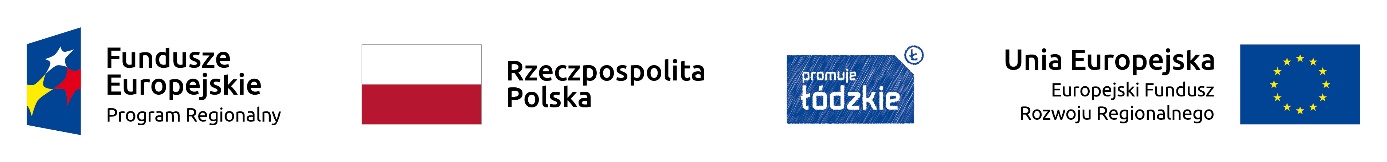 Załącznik nr 1................................................................(pieczęć adresowa Wykonawcy)NIP*): ....................................................REGON*):.............................................tel.*): .....................................................	fax*): .....................................................adres e – mail*): ....................................WZÓR OFERTYZamawiający:Gmina GidleW odpowiedzi na zapytanie ofertowe z dnia ……………… prowadzone w oparciu o art. 4 pkt. 8 Ustawy z dnia 29 stycznia 2004 r. Prawo zamówień publicznych / t.j. Dz. U. z 2019 r., poz. 1843 / na:Pełnienie funkcji inspektora nadzoru inwestorskiego nad zadaniem pn. „Budowa punktu selektywnej zbiórki odpadów komunalnych w Gidlach” Ja/My, niżej podpisany/i ........................................................................................................................................................,działając w imieniu i na rzecz: ........................................................................................................................................................,1. Oferuje/my wykonanie przedmiotu zamówienia za cenę:Netto: ………………………………….zł/słownie netto/ ………………………………………………………………………………..podatek VAT: ……% ………………………….zł/słownie VAT/ ………………………………………………………………………………..Brutto: ………………………………...zł/słownie brutto/ ………………………………………………………………………………..4. Oświadczamy, iż zdobyliśmy konieczne informacje oraz materiały do przygotowania oferty.5. Oświadczamy, iż uważamy się za związanych niniejszą ofertą przed okres 30 dni licząc od daty wyznaczonej na składanie ofert.6. Oświadczamy, że zapoznaliśmy się z postanowieniami zawartymi we wzorze umowy
i zobowiązujemy się, w przypadku wyboru naszej oferty jako najkorzystniejszej, do zawarcia umowy w miejscu i terminie wyznaczonym przez zamawiającego. *7. Oświadczamy, iż posiadamy uprawnienia do wykonywania działalności objętej przedmiotem zamówienia oraz dysponujemy potencjałem technicznym i osobowym umożliwiającym realizacje zamówienia. *8.Oświadczamy, iż znajdujemy się w sytuacji ekonomicznej i finansowej umożliwiającej wykonanie zamówienia. *9.Wyrażamy zgodę na warunki płatności określone w zapytaniu ofertowym *10. Inne ustalenia:…………………………………………………………………………….. *11. Osoba do kontaktu………………………………………………………………………….Załączniki do oferty:……………………………………………………………………………………..………..……………………………………………………………………………………..………..…………………. dnia …………………..	.......................................................................................	/Podpis i pieczęć osoby upoważnionej	do podpisywania oferty/* niepotrzebne skreślić/wpisywać, jeżeli dotyczyZałącznik nr 2 Przystępując do postępowania w sprawie udzielenia zamówienia publicznego na zadanie: Pełnienie funkcji inspektora nadzoru inwestorskiego nad zadaniem pn. „Budowa punktu selektywnej zbiórki odpadów komunalnych w Gidlach” przedstawiam/ my:WYKAZ OSÓBktóre będą uczestniczyć w wykonywaniu zamówienia *- niepotrzebne skreślić......................................................................(nazwa wykonawcy)......................................................................(nazwa wykonawcy)......................................................................(adres)......................................................................(adres)......................................................................( numer tel)......................................................................(fax)Lp.Nazwisko i imięOpis posiadanychkwalifikacji oraz doświadczenia 
i wykształcenia Funkcja (rola)w realizacji zamówieniaPodstawa dysponowania
Uprawnienia budowlane do pełnienia funkcji……………………………………………………………………(bez ograniczeń*/ w ograniczonym zakresie*Nr ……………………………………………..……………………w specjalności w zakresie ………………………………………………………Data uzyskania uprawnień:……………………………………………………………………(dzień-miesiąc-rok)Inspektor nadzoru inwestorskiego branży konstrukcyjno-budowlanejUprawnienia budowlane do pełnienia funkcji……………………………………………………………………(bez ograniczeń*/ w ograniczonym zakresie*Nr ……………………………………………..……………………w specjalności w zakresie ………………………………………………………Data uzyskania uprawnień:……………………………………………………………………(dzień-miesiąc-rok)Inspektor nadzoru inwestorskiego branży instalacyjnej w zakresie sieci, instalacji i urządzeń wodociągowych i kanalizacyjnych Uprawnienia budowlane do pełnienia funkcji……………………………………………………………………(bez ograniczeń*/ w ograniczonym zakresie*Nr ……………………………………………..……………………w specjalności w zakresie ………………………………………………………Data uzyskania uprawnień:……………………………………………………………………(dzień-miesiąc-rok)Inspektor nadzoru inwestorskiego instalacyjnej w zakresie sieci, instalacji i urządzeń elektrycznych i elektroenergetycznych bez ograniczeń…………………………………………(miejscowość i data)……………………………………………(podpis osób(-y) uprawnionejdo składania oświadczeniawoli w imieniu wykonawcy)